ANMELDEFORMULAR FÜR DEN LIEFERANTENSTAND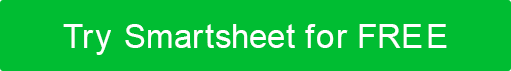 FirmennameAdresszeile 1Adresszeile 2Telefon | Faxe-MailANMELDEFORMULAR FÜR DEN LIEFERANTENSTANDZERTIFIZIERUNGIch bestätige hiermit, dass alle bereitgestellten Informationen nach bestem Wissen und Gewissen wahr und genau sind, und ich verstehe, dass diese Informationen bei der Bewertung von Angeboten, Angeboten und Vorschlägen als wesentlich angesehen werden. Jede Statusänderung, die sich auf die bereitgestellten Informationen auswirkt, muss innerhalb von zehn (10) Tagen nach dieser Änderung mitgeteilt werden. VERANSTALTUNGSINFORMATIONENVERANSTALTUNGSINFORMATIONENVERANSTALTUNGSINFORMATIONENVERANSTALTUNGSINFORMATIONENVERANSTALTUNGSTITELVERANSTALTUNGSTITELVERANSTALTUNGSTITELDATUM DER REGISTRIERUNGSFRISTNAME DES VERANSTALTUNGSORTESNAME DES VERANSTALTUNGSORTESNAME DES VERANSTALTUNGSORTESVERANSTALTUNGSDATUM(E)VERANSTALTUNGSADRESSEVERANSTALTUNGSADRESSEVERANSTALTUNGSADRESSEBENACHRICHTIGUNGSDATUM ANNEHMEN/ABLEHNENTELEFONFaxE-MAIL AN DEN ANSPRECHPARTNER FÜR DAS EREIGNISMANAGEMENTE-MAIL AN DEN ANSPRECHPARTNER FÜR DAS EREIGNISMANAGEMENTEREIGNIS-ID.  falls zutreffendEREIGNIS-ID.  falls zutreffendVERANSTALTUNGS-WEBSITEVERANSTALTUNGS-WEBSITEVERANSTALTUNGSKALENDERVERANSTALTUNGSKALENDERVERANSTALTUNGSKALENDEREINZUG VON LIEFERANTENVERANSTALTUNGSZEITENAUSZUG DES ANBIETERSVERANSTALTUNGSBESCHREIBUNGINFORMATIONEN ZUM ANBIETERBEREICHINFORMATIONEN ZUM ANBIETERBEREICHINFORMATIONEN ZUM ANBIETERBEREICHGRÖSSE DES ANBIETERBEREICHSGRÖSSE DES ANBIETERBEREICHSGRUNDKOSTENWAS WIR BIETENWAS DER ANBIETER BEREITSTELLEN MUSSGEGEN GEBÜHR ERHÄLTLICHZUSÄTZLICHE INFORMATIONEN ZU VERANSTALTUNGSFLÄCHEN UND ANNEHMLICHKEITENINFORMATIONEN ZUR GRUNDGEBÜHR UND ZUR ZUSÄTZLICHEN ARTIKELGEBÜHRLIEFERANTENINFORMATIONENLIEFERANTENINFORMATIONENLIEFERANTENINFORMATIONENLIEFERANTENINFORMATIONENNAME DES HERSTELLERSNAME DES HERSTELLERSNAME DES HERSTELLERSDATUM DER REGISTRIERUNG DER EINREICHUNGVERANSTALTUNGSADRESSEVERANSTALTUNGSADRESSEVERANSTALTUNGSADRESSEVERANSTALTUNGSADRESSETELEFONFaxE-MAILE-MAILHERSTELLER-ID.  falls zutreffendHERSTELLER-ID.  falls zutreffendWEBSITEWEBSITEBESCHREIBUNG DES ANBIETERSNAMETITELUNTERSCHRIFTDATUMABGESCHLOSSENER FORMULAREINREICHUNGSPROZESSSTORNIERUNGSBEDINGUNGEN / GEBÜHRENVERZICHTSERKLÄRUNGAlle Artikel, Vorlagen oder Informationen, die von Smartsheet auf der Website bereitgestellt werden, dienen nur als Referenz. Obwohl wir uns bemühen, die Informationen auf dem neuesten Stand und korrekt zu halten, geben wir keine Zusicherungen oder Gewährleistungen jeglicher Art, weder ausdrücklich noch stillschweigend, über die Vollständigkeit, Genauigkeit, Zuverlässigkeit, Eignung oder Verfügbarkeit in Bezug auf die Website oder die auf der Website enthaltenen Informationen, Artikel, Vorlagen oder zugehörigen Grafiken. Jegliches Vertrauen, das Sie auf solche Informationen setzen, erfolgt daher ausschließlich auf Ihr eigenes Risiko.